Orden del día:   1.-Bienvenida.      2.-Lista de asistencia y declaración de quórum legal.      3.-Aprobación de la orden del día.      4.-Presentación y en su caso aprobación del padrón de beneficiarios.      5.-Asuntos Varios       6.-Clausura.   Instalación del Comité Dictaminador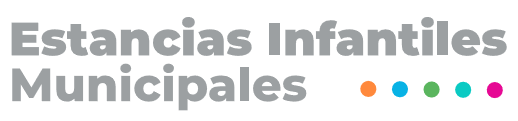 Programa Estancias Infantiles MunicipalesUbicación:Sala de Sindicatura de la Presidencia Municipal de Guadalajara  Av. Miguel Hidalgo y Costilla 400, Zona Centro.Fecha:Miércoles 28 de  Febrero del 2024Hora:12:45 horas